AANVRAAG toelage voor herbruikbare luiers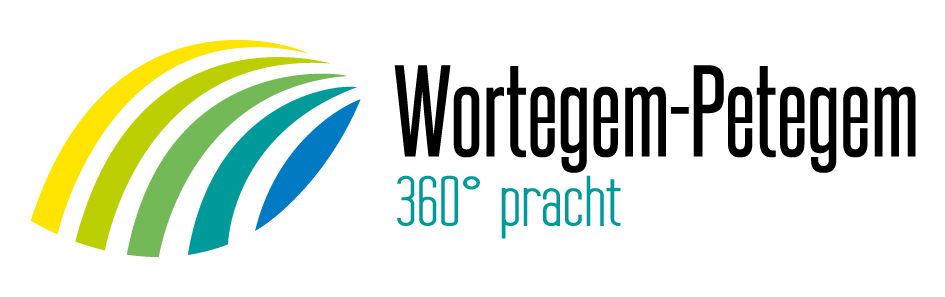 Aanvrager (naam, voornaam): 
Adres: Vader/moeder/voogd van: 
(naam kind) Geboortedatum kind: 
Geboorteplaats kind:Rekeningnummer: IBAN/BIC:Telefoonnummer/GSM:E-mailadres:Bedrag factuur:
De aanvrager verzoekt om de uitbetaling van de toelage voor de aanschaf van herbruikbare luiers. Ik voeg hierbij een aankoopbewijs waaruit duidelijk de aankoopdatum, winkel en plaats van aankoop en aard van het aangekocht materiaal kunnen afgeleid worden. De aanvrager verklaart hierbij kennis te hebben genomen van het reglement terzake, waarbij hij de bepalingen aanvaardt en de strikte naleving ervan waarborgt. Datum:  …… / …… /  20.…
Handtekening van de aanvrager,